 Note sur la vidéo explicative | 910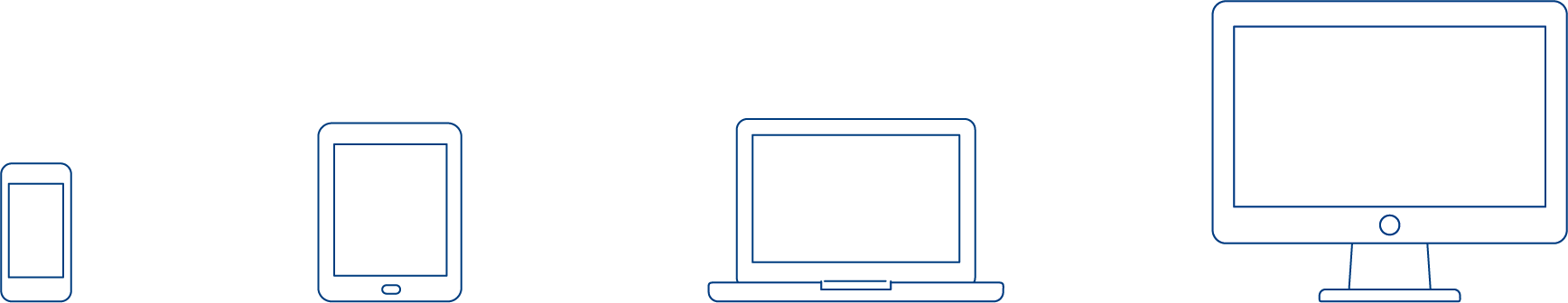  Document d’introduction au portail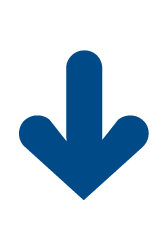 formationprof.chCette note contient le texte complet et parlé de la vidéo explicative «Le Lexique de la formation professionnelle». Le tapuscrit et fourni sous la forme d’un document séparé pour faciliter la navigation sur le site formationprof.ch. Il peut être complété par des notes personnelles et sert ainsi d’aide-mémoire. VE 3 – Le Lexique de la formation professionnelleLe lexique est l’ouvrage de référence pour la terminologie du monde de la formation professionnelle. Il recueille environ 230 mots-clés qui sont décrits par des textes courts et informatifs. Cet outil s’adresse aux professionnels de la formation professionnelle: apprenti-e-s, formateurs/trices en entreprise ou en école professionnelle tout comme aux conseillers/ères en orientation professionnelle.FONCTION DE RECHERCHE. Les différents termes peuvent être trouvés avec la fonction de recherche ou en visualisant la liste alphabétique.L’index des termes contient tous les termes généralement utilisés dans le monde de la formation professionnelle, y compris la terminologie obsolète et non officielle. Les mots-clés sont en caractères gras et définis dans le lexique. En cliquant sur le terme de votre choix, vous êtes automatiquement dirigé vers la définition correspondante. Mes notes: MOTS-CLÉS.							Sous les mots-clés, vous trouvez les éventuelles dispositions légales correspondantes, les liens ainsi que le renvoi aux mots-clés apparentés.Mes notes: LE CHANGEMENT DE LANGUE COMME AIDE À LA TRADUCTION. En cliquant sur les champs D, F, I ou E vous avez la possibilité de visualiser le mot-clé en allemand, français, italien et anglais. Le lexique en ligne peut donc servir d’aide à la traduction. Mes notes: LE LEXIQUE SUR LE SMARTPHONE.Afin de trouver facilement et rapidement le site du lexique sur votre smartphone, vous avez la possibilité d’ajouter l’icône Smartphone Button sur l’écran d’accueil de votre téléphone. Les instructions se trouvent dans la RUBRIQUE INFO. Mes notes: www.info.formationprof.ch > Lexique de la formation professionnelleLe document d’introduction au portail formationprof.ch se compose de quatre parties. Regardez les trois autres vidéos.VE 1	Que propose le portail de la formation professionnelle?VE 2 	Les thèmes présentés sur le portail formationprof.chVE 4 	Documentation Formation professionnelleLe CSFO est une institution de la CDIP. Il travaille sur mandat des cantons et en collaboration avec les partenaires de la formation professionnelle. Davantage d’informations sur le CSFO www.csfo.ch.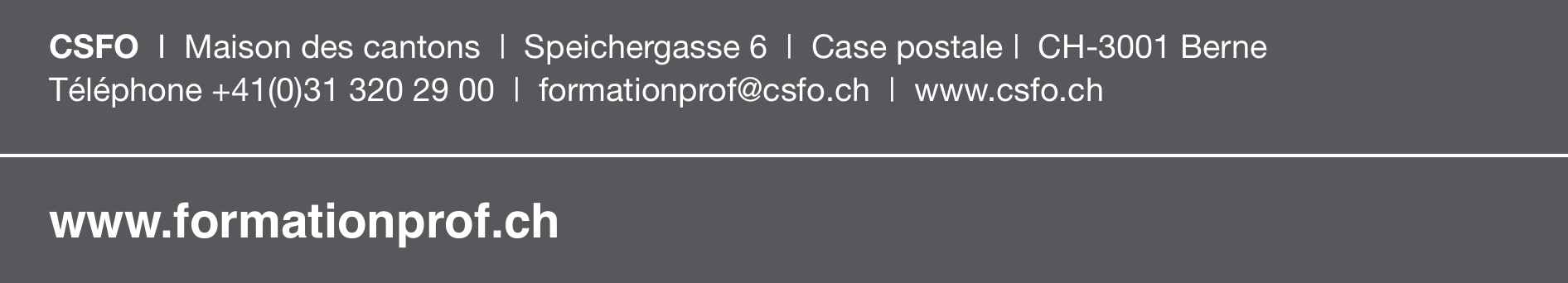 